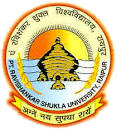 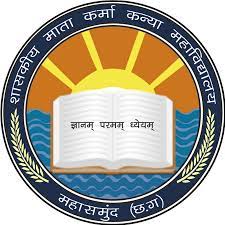 GOVT. MATA KARMA GIRLS COLLEGE MAHASAMUND PROGRAM OUTCOME : DEPARTMENT OF ARTS	 After completing bachelor program in Arts, a student will be able to develop: 1. Critical Thinking: Ability to identify, construct and evaluate arguments, ability to engage in reflective and independent thinking, integrates diverse sources of knowledge in solving problems. 2. Communication Skills: Develop oral and written skill for effective Communication, active participation in group activities will improve active learning skills and expressive skills and self confidence. 3. Social Adoptability Skills: Ability to communicate and share our thoughts & feeling with others, develop social interactions and become socially responsible individual (human being). 4. Ideal Citizen: Respect the value, principle ethics and contribute to society and community engage in civic responsibility and participate in civic life through volunteering. 5. Ethical Value: Inculcate ethical, moral and human values. 6. Environmental Awareness: Border understands of the local, national and global environment issues. 7. Employability: Preparing students for job prospect in organized sector.		PROGRAM SPECIFIC OUTCOME OF GEOGRAPHY 	• To learn the location of places and the physical and cultural characteristics of those places in order to function more effectively in our increasingly interdependent world. • To understand the geography of past times and how geography has played important roles in the evolution of people, their ideas, places and environments. • To develop map of territory, country and the world to understand the ―where of places and events. • To recognize spatial distributions at all scales — local and worldwide — in order to understand the complex connectivity of people and places. • To appreciate Earth as the homeland of humankind and provide insight for wise management decisions about how the planet’s resources should be used. • To understand global interdependence and to become a better global citizen.COURSE OUTCOMES - B.A. - I Subject: Geography Paper I (Paper Name-Physical Geography) -: To understand the structure of different part of earth and applied oceanography and climatology. Paper –II(Human Geography): Understand different region of human geographical knowledge and human and environment relationship. Paper –III: Practical Geography Map making and scale of the maps and diagrams and statistical techniques, knowledge about chain tap survey.B.A. - II Subject: Geography Paper- I: Economic & Resources Geography
 Main concepts of economic geography & resource use and conservation to know about agriculture regions of the world.

Paper-II : Regional Geography with Special Reference to India
Understand regional Geography of India their physical and culture features.
Paper- III: Practical Geography
Making projections and statistical methods to know about weather map & prismatic compass survey.
Survey. B.A. - III Subject: Geography Paper-I: Remote sensing & GIS.
Understand importance of Remote Sensing & G.I.S.
Paper- II: Geography of Chhattisgarh
Knowledge of physical and cultural characteristics of Chhattisgarh state.
Paper III: Practical Geography
Understand Topographical Sheets and socio-economic survey of village.Course Outcomes: M.A. Geography 
M.A.-Ist Sem. Subject: Geography
Paper- I: Geomorphology
Understand the structure of different part of earth and applied geomorphology.
Paper- II: Climatology
Understand the structure of atmosphere and different type of climate and its characteristics.
Paper III: Geographical Thought
Brief knowledge of history & development of Geographical Thought contributions of various schools of thoughts.
Paper- IV: Geography of India
Knowledge of physical and socio-economical characteristics of India including Chhattisgarh.
Paper V: Practical Geography Cartography
Acquire knowledge in the field of map Making and Advanced Cartographic techniques.
M.A.- 2nd Sem.
Subject: Geography
Paper- I: Economic and Natural Resource Management
Study of natural resource management and optimum uses of resources.
Paper-II: Oceanography
Understand characteristics of oceanic water and their movement.
Paper- II: Regional Development and Planning
Understand specific regions and their development.
Paper- IV: Social Geography
To know how to grow society and their geographical aspect.
Paper- V: Practical-II Map Projections, Map Interpretation and Surveying
Understand map projection Geological map, Topographical knowledge and digital surveying by advanced equipments.MA.- 3 rd Sem.

Paper-I: Population Geography
Knowledge of population condition of the word and related problems.
Paper-II: Settlement GeographyUnderstand rural and urban development of settlement and there problems
Paper- III Biogeography & Ecosystem
Acquire knowledge of Environment Habitat & Ecosystem Bio diversity & conservation.
Paper- IV: Research Methodology
Understand research techniques and their uses.
Paper- V: Practical-II Remote sensing and Quantitative technique
Knowledge of remote sensing, Geographic Information System.

MA.- IV th Sem.
Subject: Geography

Paper-I: Geography of health
Knowledge of Human Health and their problems Geographical Factors effecting human health and diseases.
Paper- II: Agriculture Geography
Knowledge of Agriculture Regions and their theories.
Paper- II : Environmental Geography
Understand elements of environment and its problems and management.
Paper. IV: Field work (Physical and Socio Economic Survey & Report Writing)
Understand survey Technique and Village Survey Field Work experience Tabulation and data processing construction of maps & Diagram.
Paper. Practical Geography
Statistical methods and new techniques GIS & GPSPROGRAM SPECIFIC OUTCOME OF POLITICAL SCIENCE1)	Understand basic concepts of Politics.2)	Inculcate basic concepts of Indian Constitution and development of Indian National	Movement.3)	Understand basic ideas of Political Thinkers and important Isms.4)	Be acquainted with Constitutions.5)	Get basic concepts of International Politics and Relations.6)	Get Primary and Critical/Analytical knowledge of Public Administration.Course Outcome -B.A. (Ist)Paper I (Political Theory):1)	Know about Political Science and Political Theory and fundamental Modern Concepts of 	Political Science.2)	Know basic concepts of State, Sovereignty, Citizenship, Rights, Law, Liberty, Justice, 	Party Systems, Constitution, Forms of Government, and others.Paper II (Indian Government and Politics):	To know about Indian National Movement and salient features of Indian Constitution and	major issues of Indian Politics.B.A. (IInd)Paper I (Political Thought):	Know about main Western and Oriental thinkers like Plato, Aristotle, Machiavelli, Manu,	Kautilya, Gandhi and Ambedkar.	Know about different Isms like Idealism, Individualism, Socialism, Liberalism, Fascism 	and others.Paper II (Compatitive Government and Politics):1)	Know about different Constitutions and their Features, Practices and Institutions.2)	Know about Modern theories like Political System Theory, Structural 	Functionalism,Political Modernisation, Political Development and Political Culture.B.A. (IIIrd)Paper I (International Politics and Indian Foreign Policy):1)	Know about the importance, features and theories/concepts of International Politics.2)	Know about fundamental issues of International Politics like Environmentalism, 	International Terrorism, Globalisation, Disarmament and Human Rights.Paper II (Public Administration):1)	To gain knowledge of Public Administration and its theories.2)	To get knowledge of Development, Financial Administration and Control Mechanism, 	Corruption, Bureaucracy and Public Relations.PROGRAM SPECIFIC OUTCOME OF SOCIOLOGYTo  understand the nature and structure of human societyTo Analysis human Society and its likeness and difference Determine       Social variables like status, Role & Cast Difference.Understand the Structural and Functional changes of India. Course Outcomes:B.A. I  Sociology Paper I: Paper Name – Introduction to Sociology.	To gain general knowledge of Basic concept of  sociology, Social   Institutions,   Family 	and kinship, Social mobility and stratification. Concept of development, progress and 	social change.Paper II: Paper Name – Contemporary Indian Society	To gain knowledge of Indian Society and Culture, village ,town , basic institution of 	Indian Society . Familial Problems and Social Problem.B.A. II Subject Sociology Paper I: Sociology of Tribal Society 	To understand tribal  culture and  society, classification of tribal people, socio- cultural 	profile, tribal sensitization, problems of tribal people. Paper II: Paper Name – Crime and Society. 	To understand various concept of crime, Social structure and anomie,  Indian social 	problems, like drug, beggary, alcoholism etc, punishment , correctional process.  B.A. III Subject - SociologyPaper I: Paper Name – Fundamental of Sociological thought	To understand the theory and concept of social thinker like August Kampte, Emile 	Durkheim, Karl Marx , Max Weber, Merton , Pareto and R.K.Mukharji .  Paper II: Paper Name – Methods of Social Research. 	To gain knowledge of research methodologies in sociology, techniques of data collection, 	tools and techniques of social research, social statistics.DEPARTMENT OF COMMERCE : PROGRAM OUTCOME	 After completing bachelor program in Commerce, a student will be able to develop: 1. Critical Thinking: Develop the ability to completely evaluate new ideas, research findings in evaluation to business and commerce related issues. 2. Communication Skills: Ability to communicate ideas effectively in both written and oral formats develops communicate business analysis to the static holder and clean effective and appreciate manner. 3. Team Spirit: Work collaboratively and productively in group. 4. Social Responsibility: Recognize and understand the ethical and moral responsibility of the individuals and organization in society. 5. Global Citizen: Evolve into a global citizen who understands the duties for the welfare of our society and country. 6. Managerial Skills: Ability to complete knowledge into performance makes business decision through capability to interact and motivate and understand concept, develop ideas and implement strategies.                  7. Employability: Prepare students for employment in various fields like charted accountancy, company secretary, banking sector, business management etc. PROGRAM SPECIFIC OUTCOME: COMMERCE1. Knowledge of taxation and interest system. 2. Management and leadership quality. 3. Beneficial for employment such as banking, insurance, marketing, tax consultation, CA, CS, ICWA etc. 4. Beneficial for opting different choices of business and trads. 5. Knowledge of marketing such share, bonds, mutual funds, international marketing etc. 6. Determine cost price and selling price. 7. Helpful in statistical analysis such as data collection, investigation, tabulation, sampling and classification. COURSE OUTCOMES: B.Com.I  Group I Paper I: Financial accounting: to impart basic accounting knowledge as applicable to 	business. Paper II: Business mathematics: To enable students to have minimum knowledge of 	mathematics as is applicable to business and economic situations. Group II Paper I: business communication: to develop effective business communication skills. 	Paper II: business regulatory frame work: to provide a brief idea about the framework of 	indian business laws. Group III Paper I: Business environment: To acquaint the student with the emerging issues in 	business at the national and international level in the light of the policies of liberalization 	and globalisation PaperII: Business economics: To acquaint the students with the principles of business economics 	as are applicable in business. B.Com. II Group I Paper I: Corporate accounting: This course enables the students to develop 	awareness about corporate accounting in conformity with the provision of companies act. Paper II: Cost accounting: this course exposes the student to the basic concept and the tools used 	in cost accounting. Group II: Paper I: Principles of business management: this course 	familiarises the students with 	the basic of principles of management. Paper II: Company law this objectives of ths course is to provide a basic knowledge of the 	provisions companies act 1956, along with relevant case law. Group III Paper I: business statistics: it enable the students to gain understanding of statistical 	techniques as are applicable to business. Paper II: Fundamental of enterpreunship: It provides exposure to the students to the enterpreurial 	culture and industrial growth so as to preparing them to set up and manage their own small units. B.ComIII : Group I: Paper I: Income tax: To enable the student to now the basic of income tax act and its 	implications. Paper II: Indirect Taxes and GST : This course aims at imparting basic knowledge about major 	indirect taxes. Group II Paper I: Management accounting: This course will provide the students an 	understanding of the application of accounting techniques for management. Paper II: Auditing: This course aims at imparting knowledge about the principles and methods of 	auditing and therir application. Optional Group D: Money Banking and Insurance Area Paper I: Fundamental of Insurance: this course enables the students to know the fundamentals of 	insurance. Paper II: Money and Banking System: this course enables the students to know the working of 	the Indian money and banking system.DEPARTMENT OF SCIENCE PROGRAM SPECIFIC OUTCOME:B.Sc. 	After completing bachelor program in Science, a student will be able to develop: 1. Critical Thinking: The ability to gather and assess relevant information using abstract ideas to interpret it effectively. 2. Scientific Skills: Ability to understand scientific principles or concept and demonstrate scientific knowledge and skills in scientific reasoning. 3. Communication Skills: Develop oral and written skills to develop the communication, Ability to work productively on team projects with team spirit. 4. Social Adoptability: Inculcate values which provide guidelines for social conduct and social interaction, communication skills are the key to build a strong social support network. 5. Effective Citizenship: Develop into an ideal citizen who performs the duties towards himself, family, society, community and towards the country. 6. Environmental Awareness: Borders understanding of current national and global environmental problem. 7. Ethics: Moral and ethical value are at the development of scientific temper of mind, capacity to think and judge about oneself. PROGRAM SPECFIC OUTCOME OF BOTANY	Through seminar presentation students are made stage fear free and they become well worse in the topics assigned to them.  Through phyto adoption program students are made aware of nurturing the plants. Through phyto art exhibition students improved their skill with respect topreparation of articles from plants and know about sustainable use of plants. The medicinal plantation developed by Botany Department has imparted knowledge regarding traditional and medicinal use of plants.  Through field visits students are made aware of local flora. The students are made aware about the nature and learn vegetations and flora of different area. COURSE OUTCOMES: B.Sc.-I Subject: Botany Paper-I General Diversity of Microbes and Cryptogames The student will acquire the knowledge of general diversity of microbes, algae, fungi, Bryophyte and Pteridophyta. Paper-II Cell Biology and Genetres. 	1. Knowledge of cell, cell organelle, genitive material, gene expression and genitive 	variation. B.Sc.-II Subject: Botany Paper-I Diversity of seed plants and their systematics. 	1. Diversity of gymnosperms and angiosperms. 	2. Knowledge of Geological time scale and Fossils. Paper-II Structure, development and reproduction in flowering plants. 	1. The vegetative and reproductive structure and development of angiosperms. B.Sc.-III Paper-I Plant Physiology, Biochemistry and Biotechnology. 	1. To know the importance of plant water relation, nutrients, Photosynthesis, Respiration and other life supportive processes in plants. Paper-II Ecology and utilization of plants. 	1. Knowledge about plants and environment and how plants are important and influence 	of our life.PROGRAM OUTCOMES : B.SC. MICROBIOLOGYProgram Specific Outcome: B.Sc. MICROBIOLOGYTo Recognize various kinds of prokaryotic and eukaryotic microbes and theirimportanceTo Explain and describe importance of biomolecules and their chemistryTo comprehend the importance of instruments and techniques in microbiologyTo Understand concept of medical microbiology and ImmunologyTo Know the Environmental, Agricultural, Industrial insight of microorganismsCourse Outcomes: B.Sc. MicrobiologyB.Sc. Part IPaper1 GENERAL MICROBIOLOGY AND BASIC TECHNIQUE	Upon successful completion of the course students will be able to –CO 1: Learn history, development and fundamentals of microbiologyCO 2: Understand basic techniques to study microorganismsCO 3: Get information about different branches of microbiologyCO 4: Acquire awareness about the life cycle of significant microorganismsCO 5: Gain the knowledge of economic importance of microorganismsPaper 2 BIOCHEMISTRY AND PHYSIOLOGY	Upon successful completion of the course students will be able to –CO 1: Familiar with structure and functions of main building blocks of lifeCO 2: Learn about structure, types and functions of DNA and RNACO 3: Know the role of catalysts in vital activitiesCO 4: Get overview of microbial metabolismCO 5: Grasp the mechanism of microbial growth and nutritional transport for growthLab Course B.Sc. Part I	Upon successful completion of the lab course students will be able to –CO 1: Conversant with common laboratory tools and techniques of microbiologyCO 2: Understand the methods of obtaining microorganisms under lab conditions for	studyCO 3: Differentiate microorganisms on the basis of microscopic featuresCO 4: Retain information regarding the properties of biochemical compounds and their	detection in biological systemCO 5: Study the production of enzymes and their roleB.Sc. Part IIPaper 1 MOLECULAR BIOLOGY AND GENETIC ENGINEERING	Upon successful completion of the course students will be able to –CO 1: Trained with the fundamentals of molecular biologyCO 2: Understand the central dogma of protein synthesisCO 3: Study the alteration, repair and regulation of geneCO 4: Gain knowledge of genetic databaseCO 5: Get approach of genetic modifications and its detectionPaper 2 BIOINSTRUMENTATION AND BIOSTATISTICS	Upon successful completion of the course students will be able to –CO 1: Aware of different types of microscopes and their applicationsCO 2: Understand the instruments used for separation and analysis of bio-moleculesCO 3: Acquainted with the molecular techniquesCO 4: Get an overview about the concept of biostatisticsCO 5: Know the methods of analysis of quantitative dataLab Course: B.Sc. Part II	Upon successful completion of the lab course students will be able to –CO 1: Understand the fundamental genetic properties of microorganismsCO 2: Learn the genetic modification practices in microorganisms and their detectionCO 3: Perform the experiments based on analytical instrumentsCO 4: Separate bio-molecules and study their propertiesCO 5: Understand the behavior of genetic material under laboratory conditionsB.Sc. Part IIIPaper I : MEDICAL MICROBIOLOGY AND IMMUNOLOGY	Upon successful completion of the course students will be able to –CO 1: Study the air born and water borne diseasesCO 2: Learn about the clinical diagnosis diseases like cancer and diabetesCO 3: Familiar with diagnostic techniques of important diseasesCO 4: Understand basic knowledge of immunityCO 5: Acquire immunodiagnostic techniquesPaper 2: ENVIRONMENTAL, INDUSTRIAL AND AGRICULTURAL MICROBIOLOGY	Upon successful completion of the course students will be able to –CO 1: Understand the basics of relation between environment and microorganismsCO 2: Correlate different habitats of microorganismsCO 3:Recognize microbial interactions in soilCO 4: Know the industrial uses of microorganismsCO 5: Aware of the agricultural importance of microorganismsLab Course : B.Sc. Part III	Upon successful completion of the lab course students will be able to –CO 1: Understand the possible sources of microbial infectionsCO 2: Accustomed with the immunogenic reactionsCO3: Isolation and characterization of agricultural and industrially important	microorganismsCO 4: Recognize agricultural and industrial importance of microorganismsPROGRAM SPECIFIC OUTCOME: M.SC. MICROBIOLOGYBy the end of this program, the students will be able:To give comprehensive understanding about the microbes, their organizational unitsandresponse towards environmentTo inculcate the students to the knowledge of molecular characters andperformance ofmicroorganismsTo develop capability of handling of instruments and to build inference for scientificconclusionsTo make the students approachable for problem solving skills and to introduce themtowards research aptitudeTo create employable skills in the field of medical, food, Dairy and industrialmicrobiologyTo build the competency for use of knowledge in relation with environmentconsciousness,ethical values and socio-economical aspectsTo be able to analyze problems involving microbes, articulate this with peers/ teammembers/ other stake holders, and undertake remedial measuresM. Sc. Microbiology Semester IMB101 BACTERIOLOGY AND VIROLOGY	After successful completion of course the students will be able to –CO1: Learn the diversity among Bacteria and their respective formsCO 2: Know about the classification and grouping of bacteria through diverse systemsCO3: Get an overview to the Viruses, Related agents and Bacteriophages and their	organizationsMB102PHYCOLOGY AND MYCOLOGY	After successful completion of course the students will be able to –CO 1: Know the diversity and life cycle of Eukaryotic MicroorganismsCO 2: Understand the importance and the life cycle patterns of major groupof Algae and	FungiCO 3: Relate the knowledge of evolutionary relationship among fungal groupsCO 4: Get insight into useful fungal activities and importance of representative membersMB103 BIOMOLECULES AND ENZYMOLOGY	After successful completion of course the students will be able to –CO 1: Learn the characters and classes of basic building blocks and their biological	significanceCO 2: Familiar the students with bio-molecular derivatives and their importanceCO 3: Study the structure, properties and biological importance of DNA and RNACO4:Understand conceptual knowledge of properties, structure, function of enzymes,	enzyme kinetics and their regulationMB104BIOLOGY OF IMMUNE SYSTEM	After successful completion of course the students will be able to –CO 1: Know the concept of immune system and immunity and learn the methods of	immunogenic reactionsCO 2: Understand variety of operation related to immune responseCO 3: Conceptualize the origin of lymphocytic clones, the theory of immunization and	immune therapyCO 4: Get an idea about tumor immunity, hypersensitive reactions and cytokinesMB105 LAB COURSE1	After successful completion of course the students will be able to –CO 1: Identify the sources of Bacteria, Algae and Fungi for isolation under lab conditionsCO2: Study the cultural characteristics and morphological features of isolated	microorganismsCO 3: Get acquainted with biochemical identification of bacteriaCO 4: Study the special features of Lichens, Cyanobacteria and Diatoms etc.MB106 LAB COURSE2After successful completion of course the students will be able to –CO 1: Familiar with the different types of buffers and pH measurementCO 2: Understand the quantification of biological molecules like Carbohydrates, Proteins	and LipidsCO 3: Study the immunogenic reactions for identification of antigen -antibody responseCO 4: Recognize the idea of immune electrophoresisM. Sc. Microbiology Semester IIMB201 INSTRUMENTATION	After successful completion of the course students will be able to –CO 1: Understand the working of instruments for analysis of biological samplesCO 2: Comprehend different biophysical techniques for separation and purification of	biomolecules chromatographyC03: to study the importance and applications of spectroscopy, NMR, ESR and PCRC04: study the imof portance and applications of MicroscopyMB202 BIOSTATISTICSC01:Get the concept of biostatistics in microbiology and learn about basic measures to	compile the observation, analyze and make inference from observationsC02: To understand concept and importance Probability Analysis.C03:To understand regression analysis and data validation toolC04: Understand the correlation of obtained data and explain the significance of observations	and discrepancy in results during scientific experimentsMB203MICROBIAL PHYSIOLOGY	After successful completion of course the students will be able to –CO1:	Understand the microbial photosynthesis mechanism and its ecological significanceC02: 	Gain knowledge of structure, biosynthesis cell wall composition, Degradation of	xenobiotic compoundC03:	Understand the mechanism of methanogenesis, methylotroph and	chemoautotrophsC04: 	Acquainted with respiratory metabolic pathway, Pasture effect and fermentation of	carbohydratesMB204 MICROBIAL GENETICS	After successful completion of course the students will be able to –CO 1: 	Understand the mechanism of damage and repair of DNA in living systemCO 2: 	Gain the knowledge of causes and consequences of alterations or modifications in	DNA structuresCO 3: 	Study the different ways of gene transfer in microorganismsCO 4: 	Get an idea about the tools used in genetic analysisMB205 LAB COURSE1	After successful completion of the course students will be able to –CO 1: 	Understand the working of instruments for analysis of biological samplesCO 2: 	Comprehend different biophysical techniques for separation and purification of	bio moleculesCO 3: 	Assess the scientific data from literature data bases data validation and error	analysis.CO 4: 	Apply the Statistical data tools for scientific validationMB206 LAB COURSE2	After successful completion of the course students will be able to –CO 1: 	Study different physiological factors on microbial growthCO 2: 	Isolate DNA and RNA from different sources and their quantificationCO 3 	get an idea about carbohydrate metabolism through microorganismsCO4: 	Study the genetic expression in terms of antibiotic resistance, genetic transformationM. Sc. Microbiology Semester IIIMB301 MOLECULAR BIOLOGY	After successful completion of course the students will be able to –CO 1: 	Understand molecular structure of DNA, its replication and inhibitors of DNA	replicationCO 2: 	Understand the significance of central dogma of gene action and understand the	molecular mechanisms involved in transcription and processing of RNACO 3: 	Gain knowledge of genetic code and molecular mechanisms in Protein synthesisCO 4: 	Study and compare the regulation of gene expression in both prokaryotes and	eukaryotesMB302 BIOENERGETICS AND METABOLISM	After successful completion of course the students will be able to –CO 1: 	Get an overview of bioenergetics and understand the mechanism of anabolism and	catabolismCO 2: 	Study the metabolism of important bio-moleculesCO3: 	Acquainted with respiratory metabolic pathway, Pasture effect and fermentation	of carbohydratesCO 4: 	Distinguish nitrogen metabolism and biosynthesis of polysaccharidesMB303 ENVIRONMENT MICROBIOLOGY	After successful completion of the course students will be able to –CO 1: 	Understand the different branches of environmental microbiologyCO 2: 	Study the interactions of microbes in different environmentsCO 3: 	Get idea about the role of microorganisms in their respective environmentsCO 4: 	Make acquainted with the concept of microbial decompositionMB304 INDUSTRIAL MICROBIOLOGY AND FERMENTATION TECHNOLOGY	After successful completion of the course students will be able to –CO 1: 	Understand the history and scope of industrially important microorganismsCO 2: 	Acquainted with the mechanism of strain improvement strategiesCO 3: 	Gain skill to deal with new ideas of modern fermentation techniquesCO 4: 	Get overview of different microbial products for commercial productionCO 1: 	Isolate and identify industrially important microorganismsCO 2: 	Establish the standard method and scale up procedures for industrial production	of enzymes, antibiotics and ethanolMB305 LAB COURSE 1	After successful completion of the course students will be able toCO 1: 	Study the stages of cell cycleCO 2: 	Isolate DNA and RNA from different sources and their quantificationCO 3: 	Separate polypeptides and their characterizationCO4: 	Study the genetic expression in terms of antibiotic resistance, genetic transformation	and transductionMB306LAB COURSE 2	After successful completion of the course students will be able toCO 1:	Isolate microorganisms of eco-friendly attentionCO 2: 	Study the role and relation of microorganisms at different habitatsCO 3: 	Analyze the soil source as phosphate and nitrate suppling microorganismsCO 4:	Develop skill for water microbiological studiesM. Sc. Microbiology Semester IVMB401 MICROBIAL BIOTECHNOLOGY	After successful completion of the course students will be able to –CO 1: 	Learn about core techniques and cloning vectors used in rDNA TechnologyCO 2: 	Estimate different strategies used for genetic manipulationCO3: 	Study the sequential steps of genetic modification and understand genetically	modified organisms and their impact on environmentCO 4: Gain the knowledge of rights, ethical issues and safety aspects about microbial	biotechnologyMB402 MEDICAL MICROBIOLOGYCO 1: 	Get an overview of discovery and development of medical microbiology and	understand the infectious diseasesCO 2: 	Study the classification of different disease-causing agents like bacteria, viruses,	fungi and protozoa with examples of some common diseasesCO 3:	Learn the diagnostic skills for infectious diseasesCO 4:	Recognize the measures taken for control of diseases through different systemsMB403 FOOD AND DAIRY MICROBIOLOGYCO1: 	Understand the procedure of isolation and identification of microflora from	different body parts and fluidsCO 2: 	Study different food materials as substrates for microorganisms and the methods	for detection of food spoilage by microorganismsCO 3: 	Evaluate the mechanism for microbiological examination of fresh and preserved	Food.MB404 AGRICULTURE MICROBIOLOGYAfter successful completion of the course students will be able to –CO 1: 	Understand the habitat of microorganisms with reference to AgricultureCO 2: 	Familiar with the plant pathogenic characters of microorganismsCO 3:	Know the degradation and toxic effects of microorganisms for plantsCO 4:	Study positive effects of microorganisms in terms of AgricultureMB405 LAB COURSE 1	After successful completion of the course students will be able to –CO1: 	Isolate DNA and RNA from different sources and their quantificationCO 2: 	Isolation and purification of microbial protein.CO 3: 	Understand the procedure of isolation and identification of microflora from	different body parts and fluidsCO4: 	Study the genetic expression in terms of antibiotic resistance, genetic transformation	and transduction.MB406 LAB COURSE 2	After successful completion of the course students will be able to –CO1: Study different food materials as substrates for microorganisms and the	methods for detection of food spoilage by microorganismsCO 2: 	Microbiological examination of fresh/ preserved /spoiled foodCO 3: 	Study the plant diseases and evaluate agricultural importance of microorganismsPROGRAM SPECIFIC OUTCOME OF B.Sc. CHEMISTRY  Scientific reasoning and qualitative and quantitative analysis.	Students learn the way in which new scientific knowledge is created. They will know how chemists interpret chemical and physical phenomena through experimental investigation.Chemical information and literature skills. Knowledge about the different chemicals we use in our daily life. Impact and applications. Students will understand how chemical principles are applied to current problems in a variety of fields.B.Sc. PART IPAPER I INORGANIC CHEMISTRY	Upon successful completion of the course students would be able toUNIT I- Explain structure of atoms, shape of s, p,d and f orbital’s, quantum numbers, 	electronic configuration of elements and wave mechanical concept. general idea of de-	Broglie matter waves, uncertainty principle ,periodic properties and trends of periodic 	properties in the periodic table and also predict and explain the chemical behavior of 	elements.UNIT II- Explain the ionic bonding in solids, calculating lattice energy. Dipole moment and	covalent character in ionic compounds.UNIT III -To explain covalent bonding in compounds, Valence bond theory, Valence shell	electron pair repulsion theory(VSEPR), Shape of molecules, general idea of hybridization 	and molecular orbital theory.UNIT IV-General concept of S and P block elements, their compounds and chemical 	properties in periods and groups.UNIT V-General idea of Noble gases and theoretical principles involved in qualitative 	analysis.PAPER II ORGANIC CHEMISTRYUNIT I-To understand the basics of organic chemistry, hybridization, different effects on	electronic displacement and their application, reaction intermediates and types of organic	reactions.UNIT II- To introduce terminologies of stereochemistry of molecules , configuration and	projection formulae and different type of nomenclatures of geometrical isomers.UNIT III-To explain conformation of alkanes, cyclohexanes and sugars, relative stability of	cyclohexanes, disubstituted cyclohexanes and baeyer strain theory.UNIT IV-To explain chemistry of alkanes , alkenes and alkynes. Chemical reactions of 	alkanes, alkenes and alkynes and their mechanisms.UNIT V-To know the aromatic character and aromatic compounds and reactions mechanism 	of aromatic compounds and directive effect of groups.PAPER III PHYSICAL CHEMISTRYUNIT I-To improve basic mathematical concepts involved in chemistry.UNIT II- To explain gaseous state, different properties of gases. Ideal behavior of gases, real	gas and deviation from ideal gas behavior and different isotherms.UNIT III-To explain liquid state of matter and type and properties of colloids. Surface	chemistry and discussion of different theories related to surface chemistry.UNIT IV-To explain solid state , crystal lattice and different methods for the determination 	of structure of solids.UNIT V-To describe the rate of reaction , order of reaction, determination of order of 	reaction, theories related to describe the mechanism of reaction and general idea about 	catalysis.B.Sc. PART IIPAPER I INORGANIC CHEMISTRYAfter the successful completion of the course student would be ableUNIT I- To describe transition series elements. Positon, general characters electronic	configuration different oxidation States and magnetic properties of D block elementsUNIT II- to describe oxidation and reduction redox potential electrochemical series 	coordination compounds and stereochemistry of 4 and 6 coordination numbersUNIT III - to explain valence bond theory and crystal field theory of coordination 	compounds Calculation of Crystal Field stabilization energyUNIT IV- to describe chemistry of lanthanides and actinides occurrence and isolation of	Lanthanide and actinides and similarities between them.UNIT V- general idea of different theories related to acids and this is and non aqueous 	solventsPAPER II- ORGANIC CHEMISTRYUNIT I- To describe chemistry of alkyl and aryl halides and different reaction mechanisms	involved in alkyl and aryl halides and relative reactivity of different halides.UNIT II- to describe nomenclature preparation properties and different reactions of alcohols 	and phenols.UNIT III - to explain structure nomenclature reactivity and different chemical reactions of 	aldehydes and ketonesUNIT IV- to explain preparation structure bonding physical and chemical properties and 	acidity of carboxylic acids and carboxylic acid derivativesUNIT V- to describe nitroalkanes and nitroarance and reactivity structure nomenclature 	physical properties stereochemistry and basicity of alkyl and arail amines.PAPER III PHYSICAL CHEMISTRYUNIT I- to explain different terminology of basic thermodynamics zeroth law and first law of 	thermodynamics general idea about heat work internal energy and heat capacities and 	joule Thomson effect to explain thermochemistry of different reactionsUNIT II- to explain the second law of thermodynamics,carnot cycle,entropy, change in 	entropy, Physical significance of Entropy Gibbs and Helmholtz free energy and 	elementary idea of third law of thermodynamics.UNIT III- to explain chemical equilibrium of reactions, dependendence of equilibrium 	constant on temperature, pressure and concentration , relations between various 	equilibrium constants, general idea of pH, common Ion effect ,salt hydrolysis, buffer 	solutions and solubility and solubility product.UNIT IV- to describe phase rule, clausius clapeyron equation and its application,different 	component systems and nernst distribution law.UNIT V - general idea of electromagnetic radiation, beer Lambert law, law and theories  	related to photochemistry and difference between thermal and photochemical processes 	low and high Quantum yield.B.Sc. PART III	After the successful completion of course student would be ablePAPER I INORGANIC CHEMISTRYUNIT I - to understand limitations of valence bond theory and crystal field theory, 	application of Crystal Field stabilization energy, to describe Thermodynamics and kinetic 	aspects of metal complexes.UNIT II- to understand magnetic behaviour and magnetic susceptibility and electronic 	spectra of transition metal complexes.UNIT III- to explain classification of organometallic compounds concept of hepticity and 18 	electron rule, general methods of preparation and catalysis by organometallic compounds.UNIT IV- general idea of chemistry of bioinorganic compounds and biological role of alkali 	and alkaline earth metals, structure of hemoglobin and myoglobin.UNIT V- basic idea of hard and soft acids and bases, type and application of inorganic 	polymers.PAPER II -ORGANIC CHEMISTRYUNIT I- to explain nomenclature,structure aromaticity and different methods of preparation 	of heterocyclic compounds.UNIT II- to discuss formation,structure and different chemical reactions of organometallic 	reagents,organic synthesis via enolates.UNIT III- to describe classification, configuration,determination of ring size of biomolecule 	(carbohydrates),classification and nomenclature of amino acids, general idea of 	DNA,RNA and double helical structure of DNA.UNIT IV- to explain chemistry of polymerisation,types of polymers, classification of dyes 	and different types of dyes.UNIT V- to explain basic principles involved in different spectroscopy infrared 	Spectroscopy,UV visible and NMR spectroscopy.PAPER III PHYSICAL CHEMISTRYUNIT I-To explain basic theories, postulates of quantum mechanics, schrodinger wave 	equation and  its  application.UNIT II-To explain quantum mechanical approach of Molecular orbital theory valence bond 	theory huckel theory and its application.UNIT III- to describe general principles of different physical spectroscopy techniques like 	vibrational spectroscopy, Raman spectrum electronic spectroscopy and application of 	different Spectroscopy techniques.UNIT IV- to explain basic terminology used in electrochemistry different theories of 	electrochemistry.UNIT V- to explain different electrochemical cell ,galvanic cells,different electrodes and 	application of electrochemistry.Lab courseAfter the completion of lab courses student would be ableB. Sc. I	To Semimicro analysis, acid base titration, redox titration, demonstration of laboratory 	equipment , distillation , crystallization, surface tension measurement, viscosity 	measurement and calculating the rate of different reactions.B. Sc. II	To semimicro analysis, chromatography, detection of elements, preparation of organic 	compounds. Determination of transition temperature.B. Sc. III	To semimicro analysis, detection of functional groups, detection of specific compounds, 	spectrophotometry.PROGRAM SPECIFIC OUTCOME OF ZOOLOGY1.	Exposure to diversity in animal groups and applied zoology .2.	Critical thinking:- The curriculum helps to enhance the ability and thinking power of 	student .3. Effective communication acquire communication skill through debates, seminar, 	presentations.4. 	Ethics :- Students learns ethical approach to conserve diversity of 	animal kingdom5. 	To inculcated good laboratory practices in students and to train them about proper 	handing of lab intruments.B.Sc. Part I, Zoology PAPER - I . cell biology and non chordataCourse outcomes :-1. 	Knowledge of cell , cell organelles and its functions and compare between prokaryotic 	and Eukaryotic cell2.	To explain origin of life and their gradual development3.	To explain identification and classification of invertebrate animal4. 	To understood the systematic position, habit and habitat, morphology and various system 	of types of animal from each phylum of invertebrate.5.	To understood cancer cell and causes and their diagnosis and way to avoid them.Paper -II Chordata and Embryology1. 	Studied the identification and classification of chordate animals2. 	To explain poisonous and non poisonous snake and way to avoid their snake bites , got 	detailed information about different types of snake found in india .3.	To know the process of differentiation, oogenesis, spermatogenesis , placenta in 	mammals.4. 	Learned about the need for migration in fishes and birdsLab course :-1. Classification and identification of various types of specimen, microscopic study of 	different stages of chick embryo.2.	Recognize the importance of conservationB.Sc. Part II, Zoology Paper -I Anatomy and physiology1. 	Learned about the structure and functions of skin found in different animals2.	Knowledge gain about the respiratory system , study of the respiratory system found in 	different animals like - gill, lung, Air sac3.	understood the speciality of kidney , heart , brain , nervous system, spinal cordPaper - II vertebrates endrocrinology , Reproductive behavior , evolution and Applied	Zoology1. 	To gain knowledge of the distribution , morphology of endocrine gland , their role in 	chemical integration , phyletic distribution of the hormones will be understand.2. 	To gain information about biosynthesis of various hormones and understand the 	metabolic disorders concern with them3.	Students pursuing this course should have detailed studies of the various discipline of the 	zoology subject and other branches of zoology such as animal physiology , non -chordata 	and chordata, biological evolution , endocrinology , applied zoology , genetics4.	The practical course intends to inform students about animal systematic, animal diversity, 	applied zoology fields such as a fishries, apiculture, aquaculture, sericulutre, prawn	cultureLab course :-1.	Classification and identification of various types of specimen2. 	To understand the life cycle of honey bee and silk worm and its identification3. 	To understand the scope of aquaculture , know about the environmental influence and 	ecological aspects of behavior.Program Specific Outcome (PSO)of UGBotany course deals with the scientific study of the plants, algae and fungi.PSO1: A student completing the course is able to understand different branches of 	Botany 	such as systematics, evolution, ecology, developmental biology, physiology, 	biochemistry, plant interactions with microbes and insects, morphology, anatomy, 	reproduction, genetics and molecular biology of various life-forms.PSO2: They becomes competent enough in various analytical and technical skills related to	plantsciencesPSO3: The course is a vast combination of studying from the basic cell structure to the 	workings andmetabolism of plants on higher levels including their evolution.PSO4: Students gain skills and knowledge, which they can apply to do the botanical research 	and findings in areas such as Agriculture, Forestry, Horticulture, Plant Breeding, etcPSO5: Course also provides a hands-on experience to the students in understanding the	scientificconcepts through practical knowledge.COURSE OUTCOME OF B.SC. BOTANYB.Sc. Part -IPaper I Bacteria, Viruses, Fungi, Lichens and AlgaeOn completion of the course, students are able to:CO 1:	To Learn classification, characteristics, nature life cycle about virusesCO 2: 	To Learn the characteristics, identification and cultural methods of Rhizobium, 			Azotobacter andAnabaena.CO 3: 	Understand the Biodiversity and economic importance of FungiCO 4: 	Understand the diversity, Morphology and economic importance among AlgaeCO 5: 	Understand the diversity, economic importance of Lichan and mushroom 				Cultivation Paper II: 	Bryophytes, Pteridophytes, Gymnosperms and Paleobotany On completion of the 			course, students are able to:CO1: 	Understand the morphological diversity and economic importance of Bryophytes.CO 2: 	Understand the morphological diversity, life cycle and economic importance		Pteridophytes.CO 3: 	Also, they will know about Azolla as a biofertilizer.CO 4: 	Know the evolution, diversity, morphological, anatomical structure and economic 			importance of Gymnosperms.CO 5: 	They will able to understand about geological time scale and fossil plantsB.Sc. Part -IIPaper I: 	Plant Taxonomy, Economic Botany, Plant Anatomy and EmbryologyCO 1: 	Understanding of the students about the Identification, Nomenclature and their 			classification including recent advances in the field.CO 2: 	Learn about the characters of biologically important families of angiosperms.CO 3: 	The students will learn about the economic value of plant sources of cereals, 			legumes, spices,oil, rubber, timber and medicines.CO 4: 	Understand the normal and anomalous secondary growth in plants and their 			causes and scope & importance of Anatomy.CO 5: 	Know the application of Embryogenesis, Palynology and Experimental 				embryology.Paper II: 	Ecology and Plant PhysiologyCO 1: 	Understand about plants and environment and familiar with community ecology 			and ecosystem.CO 2: 	Students will be able to understand the concept of ecosystem, food web, food 			chain, concept of ecological pyramid and biogeochemical cycle.CO 3: 	Understand the application of vital and physical forces theories on plant 				physiology most preferably ascent of sap, transpiration, mineral nutrition in plants 		and phloem transport.CO 4: 	Students will be able know about Introduction and explanation of Photosynthesis,		photorespiration and respiration.CO 5: 	Understand the role of plant growth regulators in plants and physiology of 	
		flowering, seeddormancy.B.Sc. Part -IIIPaper- I: 	Analytical Technology Plant Pathology, Experimental Embryology, Elementary		Biostatistics and Environmental Pollution and ConservationCO 1: 	Students will be able to understand principlae and applications of analytical 			instrumentation.CO 2: 	Understand the plant tissue culture techniques and application and also know the		Analytical techniques.CO 3: 	Understand the scope and importance of Plant Pathology and also know the 			prevention and control measures of plant diseases and its effect on economy of 			crops.CO 4: 	Learn about conservation of biodiversity, endemic species, red data book, concept 		of sustainable development and phytoremediation techniques.CO 5:	Understand the application of various biostatistical tools are used in applied 
		research.Paper II: Genetics, Molecular Biology, Biotechnology and BiochemistryCO 1: 	Understand the plant cell structure, cell wall structure plasma membrane and 			specialized plant cell type, Mendel's laws, gene concept and morphology of 			chromosome.CO 2:	Understand the biochemical nature of nucleic acids, their role in living systems, 			experimental evidences to prove DNA as a genetic material and process of 			synthesis of proteins and role of genetic code in polypeptide formation.CO 3: 	Gain knowledge about the mechanism and essential component required for 			prokaryotic DNA replication and understand the fundamentals of Recombinant 			DNA Technology.CO 4: 	Understand the protein, Carbohydrate, fat- structure and classification and 				biosynthesis in prokaryotes and eukaryotes. They will also learn Significance of 			Carbohydrates and understand the Properties of saturated fatty acids, and 
		unsaturated fatty acids.CO 5: 	Student will get the nomenclature, classification, components enzyme, theories 			and enzyme kinetics.Lab Course1:CO 1: 	Students will be able understand the internal and external morphology of vascular 
		and non vascular plants.CO 2: 	Familiarize with the basic skills and techniques of botany.Lab Course 2:CO 1: 	Understand the different characteristic of plants like Cucurbitaceae, Apiaceae, 			Rubiaceae, Asteraceae, Asclepiadaceae, Acanthaceae and Lamiaceae, including 			monocotyledonous families.CO 2: 	Understand the classification of plant tissues with a brief account on Dicot 			secondary growth and Anomalous Secondary growth.CO 3: 	Understand the process of photosynthesis and respiration in higher plants.Lab Course 3:CO 1: 	Student will be able to understand the host relation of plant disease and also 
		develop skill about preparation of various types of culture medium, 
		instrumentation techniques.fgUnh foHkkxfof”k’V vf/kxe ifj.kke ¼Programme Specific Outcomes½ch-,-@ch-,l-&lh-@ch-dkWe-izFke o’kZ ¼fgUnh Hkk’kk½fo|kFkhZ esa jpukRed ys[ku dk fodkl gksxkA O;kdj.k ,oa ekud Hkk’kk dk iz;ksx ds lkFk ifj’d`r fgUnh ys[ku “kSyh gksxhAnsoukxjh fyfi dh oSKkfudrk ,oa dEI;wVj esa fgUnh vuqiz;ksx ls ifjfpr djkukAfgUnh lkfgR; ds izfr :fp tkx`r gks ldsxhAHkkjrh; lekt dh fofHkUu dkyksa esa laf{kIr tkudkjh gks ldsxhAch-,-@ch-,l-&lh-@ch-dkWe-f}rh; o’kZfo|kfFkZ;ksa ds lEHkk’kd dq”kyrk esa fodkl gksxkALora=rk lsukfu;ksa ,oa egkiq:’kksa ds dk;kZsa ls voxr gks ldsaxsA dk;kZy;hu Hkk’kk ys[ku ds dkS”ky esa fodkl gksxkAfgUnh dh O;kdjf.kd dksfV;ksa dk Kku gksxkA ch-,-@ch-,l-&lh-@ch-dkWe-r`rh; o’kZdFku dh “kSfy;ksa dh tkudkjh izkIr gksxhA dk;kZy;hu i= vkSj vkys[k ds izk:i ,oa ys[ku “kSyh esa fodkl gksxkAfo|kfFkZ;ksa esa fgUnh lkfgR;dkjksa dh jpukvksa dk iBu&ikBu esa :fp tkx`r gksxhAfofHkUu izdkj ds i= ys[ku “kSyh esa fodkl gksxkAch-,- izFke o’kZ ¼fgUnh lkfgR;½izFke i= dk uke & izkphu fgUnh dkO;e/;dkyhu lkfgR; ls vkjafHkd ifjp; fo|kFkhZ izkIr dj ldsxsaAe/;dkyhu dkO; ys[ku ds leLr dkO; Hkk’kk ls ifjfpr gks ldsxsaAHkk’kk] laLd`fr] fopkj] ekuork] dkO;:irk] ykSfddrk ikjykSfddrk vkfn dk v/;;u dj ldsxsaA f}rh; iz”u i= & fgUnh dFkk lkfgR;fgUnh esa dgkuh fo/kk ds Lo:i dk Kku vkSj mlds lkSan;Z dk vkLokn izkIr dj ldsxsaA dFkk lkfgR; ds izfr fo|kfFkZ;ksa esa :fp fodflr djukAdFkk ds ek/;e ls thou dh vuqHkwfr;ka] laosnukvksa rFkk fofo/k ifjfLFkfr;ksa ds lk{kkRdkj ds fy;s mi;ksxh fl) gksxkA izsepan ds vk[;ku dkS”ky vkSj mudh lkekftd laosnu”khyrk ls ifjfpr gks ldsxsaA ch-,- f}rh; o’kZ ¼fgUnh lkfgR;½	izFke i= dk uke & ^vokZphu fgUnh dkO;*fo|kFkhZ vk/kqfud dkO; fodklØe ls voxr gks ldsaxsA Lora=rk izkfIr ds iwoZ dh Hkko&Hkk’kk] f”kYi] varoZLrq laca/kh leLr fodkl /kkjk ls voxr gks ldsxsaA Nk;koknksRrj dkO; ds jk’Vªoknh Loj dks le>us esa lgk;rk fey ldsxhA izfl) lkfgR;dkjksa dh dforkvksa dk Kku vftZr dj ldsA 	f}rh; iz”u i= & fgUnh fuca/k rFkk vU; x| fo/kk,afgUnh x| fo/kk ds oSpkfjd vkSj lkSan;kZRed i{k ls ifjfpr gks ldsxsaA fgUnh fuca/k ds Lo:i vkSj lkSan;Z ls ifjp; ,oa tkudkjh izkIr dj ldsxsaA fgUnh ,dkadh ds fo’k; esa vkjafHkd Kku izkIr dj ldsxsaA x| lkfgR; ds izfr :fp fodflr gksxhA PROGRAM NAME: B.A. / B.COM. /B.SC. (FOUNDATION COURSE II)DEPARTMENT OF ENGLISH PROGRAM SPECIFIC OUTCOME OF ENGLISH 1. Students will be acquainted with various literary forms is English. 2. Students will have understanding of various figures of speech. 3. Students will be acquainted with the history of English literature and English language. 4. Students will get an understanding of American English literature. 5. Students will have an understanding of linguistics, its aspects, levels and charteristics. B.A. / B.Sc. /B.Com. - Part-I Subject: English Language: On studying this paper, the student will be able to: 1. Development of comprehensive ability. 2. Improvement of vocabulary. 3. Effective communication skills. 4. Inculcation of moral and human values. 5. Acquire knowledge of Indian culture and tradition. 6. Write effectively and coherently. B.A. / B.Sc. /B.Com. - Part-II Subject: English Language: On studying this paper, the student will be able to: 1. Ability to discuss and respond to the content of the passage. 2. Knowledge of development of science and information technology. 3. Develop the writing skills through exercises in grammar and composition. B.A. / B.Sc. /B.Com. - Part III Subject: English Language: On studying this paper, the student will be able to: 1. Familiarity with values of Indian life and social system. 2. Development of India in the Modern context. 3. Development of linguistic competence and communication skills. 4. Writing skills through essay writing and comprehensionProgramme Specific Outcomes (PSOs): B.A. English Literature➢ Acquaint the students with Representative writers and their works.➢ Acquaint the students with Modern writers and their works➢ Acquaint the students with Indian writers and their works➢ Acquaint the students with American writers and their worksCourse Outcomes of English LiteratureB.A. PART IENGLISH LITERATURE - PAPER IOn completion of the course students will be able to -1. 	Understand the four genres of English Literature2. 	Understand the literary movements and the great historical events that affected literature 
	of that time.3. 	Understand Human values, Professional ethics, Environmental and Gender issues Course 	Outcomes of English Literature. B.A. PART IENGLISH LITERATURE - PAPER IIOn completion of the course students will be able to -1. 	Understand the four genres of English Literature2. 	Understand the literary movements, the trends and tendencies that occurred in English 
	Literature and affected the history of the nation3. 	Understand Human values, Professional ethics, Environmental and Gender issues Course 
	Outcomes of English LiteratureB.A. PART IIENGLISH LITERATURE: PAPER IOn completion of the course students will be able to -1. 	Understand the Modern English literature, literary trends and tendencies of the age2. 	Know the usage of the figures of speech3. 	Understand Human values, Professional ethics, Environmental and Gender issues Course 
	Outcomes of English LiteratureB.A. PART IIENGLISH LITERATURE : PAPER IIOn completion of the course students will be able to -1. 	Understand the Modern English literature, literary trends, tendencies and historical events 
	of the age.2. 	Know the usage of the figures of speech3. 	Understand the War poets and their works.4. 	Understand Human values, Professional ethics, Environmental and